                           Giovedi 23 Novembre 2017*ricognizione unicaVenerdi 24 Novembre 2017*/**/***/****/***** ricognizione unicaIl comitato organizzatore NON RISPONDE di eventuali furti e/o danni subiti nei parcheggi o nelle scuderie.! PARCHEGGI E SCUDERIE NON CUSTODITI !PALASTURLA- INDOOR-AL.CLE- INDOOR-Inizio ore  16.00A120 *A seguireA110 *A seguireA100 *PALASTURLA- INDOOR-AL.CLE- INDOOR-Inizio ore   7.304 anni *A seguire5 anni *Circa ore 10.006 anniA seguireC 140 tempoInizio ore 11.00A 100 **A seguireA 110 **A seguireA 120 **A seguireA 130 **Circa ore 12.45C 135 fasi c. ***A seguireC 130 fasi c  ***Inizio ore 15.30B90 prec.****A seguireB100 tempo ****A seguireB110 tempo****Circa ore 17.00C 120 tempo *****A seguireC 115 tempo *****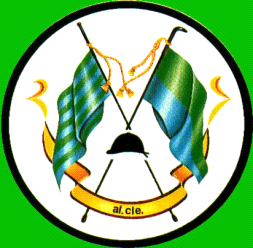 